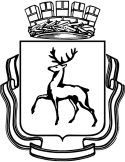 
Администрация города Нижнего НовгородаДепартамент образованияМуниципальное бюджетное общеобразовательное учреждение «Школа № 60»Кадровое обеспечение основного общего образования на 2023-2024 учебный год №ФИОЗанимаемая должность (должности)Преподаваемые дисциплиныУровень образования квалификация. Наименование направления подготовкиКатегория, дата аттестацииКурсовая подготовка. № документа, дата получения,количество часовОбщий стаж работы/ педагогический стажУченая степень (при наличии), ученое ( звание)1Ахмадова Лейла Мехман КызыучительхимияВысшее профессиональное образование, квалификация: бакалавр; направление подготовки: химия. Квалификация: магистр, направление подготовки: химияб/к работает с 01.09.20231) ООО "Московский институт профессиональной переподготовки и повышения квалификации педагогов" повышение квалификации по программе "Особенности введения и реализации обновленного ФГОС ООО», 04.10.2023, УД.№ 59858, 36 ч. 2) ООО "Московский институт профессиональной переподготовки и повышения квалификации педагогов" повышение квалификации по программе "Особенности введения и реализации обновленного ФГОС СОО», 25.10.2023, УД.№ 63593, 36 ч.0/0Не имеет2Бекренёва Мария ДмитриевнаучительАнглийский языкВысшее профессиональное образование, квалификация: учитель иностранного (английского) языка; учитель немецкого языка; направление подготовки: иностранный (английский) языкПервая Приказ №316-01-1973/20 от 27.11.20201) Профессиональная переподготовка "Учитель немецкого языка: Преподавание немецкого языка в образовательной организации" ООО "Столичный учебный центр" г. Москва. 02.02.2021; 2) ООО "Центр инновационного образования и воспитания" по программе повышения квалификации "Основы обеспечения информационной безопасности детей" 22.11.2021, Уд №463-1593326 36ч.;   3) ООО "Центр инновационного образования и воспитания" по программе повышения квалификации «Обеспечение комплексной безопасности общеобразовательной организации» 23.08.21 Уд. № 476 – 111930, 36 ч. 4) ГБОУ ДПО «НИРО» по дополнительной профессиональной программе повышения квалификации «Реализация требований ФГОС НОО, ФГОС ООО в работе учителя». 23.05.2022   Уд. № 27 0600526, 72 ч.5) НРООИ "Социальная реабилитация" по программе повышения квалификации "Педагог по скретч-программированию" 22.11.2023 Уд. 5201 00000296, 72 ч. 6) ООО "Высшая школа делового администрирования" повышение квалификации по программе "Содержание требований ФОП ООО и СОО: организация образовательного процесса обучающихся по обновленным ФГОС на уроках иностранного языка" 09.10.2023 Уд.№ 0192577, 108 ч.6/6Не имеет3Волков Александр Сергеевичучитель ОБЖВысшее профессиональное образование. Квалификация: офицер с высшим военно-специальным образованием, инженер-экономистб/категории, работает с 01.09.2022ГБУ ДПО «Нижегородский институт развития образования» попрограмме «Инновационный опыт организации здоровьесберегающей деятельности в образовательныхорганизациях Нижегородской области в условиях реализации ФГОС ООО», 2021, 72 ч.47/1Не имеет4Гусева Татьяна АлександровнаучительИзобразительное искусствоВысшее профессиональное образование, квалификация: учитель технологии и предпринимательства; квалификация: магистр, направление подготовки: техносферная безопасностьб/категории, работает с 01.09.202317/0Не имеет5Елагина Влада ДмитриевнаучительИстория России, Всеобщая история, обществознание, история Нижегородского края, ОДНКНРВысшее профессиональное образование. квалификация: бакалавр, направление подготовки историяб/категории, работает с 01.09.20230/0Не имеет6Жукова Людмила НиколаевнаучительБиологияВысшее профессиональное образование, квалификация: учитель биологии, направление подготовки: Биология и географияПервая, Приказ № 316-01-63-969/22 от 28.04.20221) ООО «Центр инновационного образования» повышение квалификации по программе «Основы обеспечения информационной безопасности детей» 26.11.22 Уд. № 463 – 2301457, 36 ч.  2) ГБОУ ДПО «НИРО» повышение квалификации по программе «Методика оценивания заданий с развёрнутым ответом ГИА -9» 07.02.2022 Уд. № 27 0598573, 24 ч.35/35Не имеет7Завьялова Александра АрефьевнаучительИстория России, Всеобщая история, обществознание, ОДНКНРВысшее профессиональное, квалификация: учитель, направление подготовки: ИсторияВысшая, Приказ № 316-01-63-969/22 от 28.04.20221) ООО «Цент инновационного образования и воспитания» повышение квалификации по программе «Основы обеспечения безопасности детей» 22.11.2021 Уд. № 463 – 337647, 36 ч. 2) ГБОУ ДПО «НИРО» повышение квалификации по программе «Методика оценивания заданий с развёрнутым ответом ГИА – 9 по истории» 07.02.2022 Уд. № 27 0592611, 24 ч.  3) ГБОУ ДПО «НИРО» повышение квалификации по программе «Методика оценивания заданий с развёрнутым ответом ГИА – 9 по обществознанию» 07.02.2022 Уд. № 27 0592611, 24 ч. 4) ГБОУ ДПО «НИРО» повышение квалификации по программе «Реализация требований обновлённых ФГОС ООО в работе учителя» 23.05.2022, Уд. № 27 0601023, 36 ч.39/38Не имеет8Князева Елена НиколаевнаучительгеографияВысшее профессиональное образование, квалификация: учитель географии; направление подготовки : географияПервая Приказ № 316-01-63-3077/21 от 30.12.2021ООО «Учитель – Инфо» повышение квалификации по программе «Инновационные методы и технологии обучения географии в условиях реализации ФГОС», 23.05.22, 108 ч.29/28Не имеет9Краденова Наталия ВладимировнаучительАнглийский языкВысшее профессиональное образование, квалификация: учитель английского и французского языков; направление подготовки: филологияПерваяПриказ №316-01-63-401/21 от 26.02.20211) ГБОУ ДПО «НИРО» повышение квалификации по программе «Методика оценивания заданий с развёрнутым ответом ГИА – 9 по иностранному языку» 07.02.2022, Уд. № 27 0598458, 24 ч.;      2) ГБОУ ДПО «НИРО» повышение квалификации по программе «Реализация требований обновлённых ФГОС НОО, ФГОС ООО в работе учителя». 23.05.2022 Уд. № 27 0600532, 36 ч. 3) ООО "Московский институт профессиональной переподготовки и повышения квалификации педагогов" повышение квалификации по программе "Современные методы преподавания английского языка в соответствии с требованиями ФГОС", 05.09.2023 Уд. ПК № 0056395, 72 ч.19/18Не имеет10Круглова Наталья ГенриховнаучительмузыкаВысшее профессиональное образование, квалификация: учитель музыки, направление подготовки: музыкаПерваяПриказ № 316-01-63-1973/20 от 27.11.20201) ООО "Московский институт профессиональной переподготовки и повышения квалификации педагогов" повышение квалификации по программе "Особенности введения и реализации обновленного ФГОС НОО" 25 октября 2023, Уд. №63241, 36 ч.; повышение квалификации по программе "Особенности введения и реализации обновленного ФГОС ООО" 25 октября 2023, Уд. №63211, 36 ч.;31/15Кандидат наук. Приказ Министерства наук и высшего образования РФ №419/нк-7 от 15.03.202311Крылова Наталья КонстантиновнаучительфизикаВысшее профессиональное образование; квалификация: физика; направление подготовки: Физика твердого телаПервая, Приказ № 316-01-63-665/22 от 31.03.2022ООО «Центр инновационного образования и воспитания» повышение квалификации по программе «Основы обеспечения информационной безопасности детей» 03.12.2021, Уд. № 463 – 2301230, 36 ч.16/11Не имеет12Кускова Алена ВладимировнаучительАнглийский языкВысшее профессиональное образование, квалификация: бакалавр, направление подготовки: лингвистика. магистратура. Квалификация: магистр, направление подготовки: педагогическое образованиеб/к1/1Не имеет13Ломидзе АнаитВладимировнаучительАнглийский языкВысшее профессиональное образование; квалификация : педагог английского и немецкого языков, направление подготовки: английский и немецкий языкиПервая Приказ №316-01-63-959/20 от 29.05.20201) ООО «Центр инновационного образования и воспитания» повышение квалификации по программе «Основы обеспечения информационной безопасности детей»23.11.2021 Уд. № 463 – 1590472, 36 ч. 2) ГБОУ ДПО «НИРО» повышение квалификации по программе «Реализация требований ФГОС НОО, ФГОС ООО в работе учителя»23.05.2022   Уд.№27 0600535, 36 ч.19/5 Не имеет14Маслова Ирина ВасильевнаучительРусский язык, Литература, Родной язык (русский), Родная литература (русская)Высшее профессиональное образование; квалификация: учитель русского языка и литературы; направление подготовки: филологияВысшая Приказ №316-01-63-2212/20 от 30.12.20221) ООО «Центр инновационного образования и воспитания» повышение квалификации по программе «Основы обеспечения информационной безопасности детей» 22.11.2021 Уд. № 463 – 1596542, 36 ч.; 2) ГБОУ ДПО «НИРО» повышение квалификации по программе «Реализация требований ФГОС НОО, ФГОС ООО в работе учителя» 23.05.2022, Уд. № 27 0595796, 36 ч. 3) ГБОУ ДПО «НИРО» повышение квалификации о программе «Методика оценивания заданий с развёрнутым ответом ГИА – 9 по русскому языку» 07.02.2022, Уд. № 27 0592160, 24 ч. 4) ООО «Московский институт профессиональной переподготовки и повышения квалификации педагогов» повышение квалификации по программе «Особенности введения и реализации обновленного ФГОС СОО», 25.10.2023, Уд.№ 63623, 36 часов.24/24Не имеет15Марасанова Дарья АлексеевнаучительРусский язык, Литература, Родной язык (русский), Родная литература (русская)Высшее профессиональное образование; квалификация: бакалавр; направление подготовки: филология.б/к работает с 1.09.20230/0Не имеет16Мустафаева Екатерина ВладимировнаучительИстория России, Всеобщая история, обществознание.Высшее профессиональное образование; квалификация: бакалавр; направление подготовки: педагогическое образованиеПервая Приказ № 316-01-63-1166/23 от 28.04.20231) ООО «Центр инновационного образования и воспитания» повышение квалификации по программе «Основы обеспечения информационной безопасности детей»22.11.2021 Уд. № 463 2301212, 36 ч.  2) «Академия развития государственной политики и профессионального развития работников образования Министерства просвещения РФ» повышение квалификации по программе «Школа современного учителя обществознания» 10.12.2021 Уд. № 040000362110, 100 ч. 3) ГБОУ ДПО «НИРО» повышение квалификации по программе «Реализация требований ФГОС НОО, ФГОС ООО в работе учителя» 23.05.2022 Уд. №27 0601029, 36 ч.3/3Не имеет17Науменко Татьяна ЮрьевнаучительАнглийский языкВысшее профессиональное образование; квалификация: Лингвист. Преподаватель  (английский и немецкий язык); направление подготовки: Теория и методика преподавания иностранных языков и культурыПерваяПриказ № 316-01-63-1302/21 от 27.05.20211) ООО «Центр инновационного образования и воспитания» повышение квалификации по программе «Основы обеспечения информационной безопасности детей» 22.11.2021, Уд. № 463 – 1700974, 36 ч. 2) ГБОУ ДПО «НИРО» повышение квалификации по программе «Реализация требований ФГОС НОО, ФГОС ООО в работе учителя» 23.05.2022   Уд. № 27 0600541, 36 ч. 3) ООО «Московский институт профессиональной подготовки и повышения квалификации» программа повышения квалификации «Современные методы преподавания английского языка в соответствии с требованиями ФГОС», 12.09.2023, Уд.№ 56562, 72 часа. 4) ООО «Высшая школа делового администрирования» повышение квалификации по программе «Содержание требований ФОП ООО и СООО: организация образовательного процесса обучающихся по обновленным ФГОС на уроках иностранного языка», 07.09.2023, Уд. № 0184693, 72 ч.14/14Не имеет18Орлова Светлана ВалентиновнаучительМатематика, алгебра, геометрия,Вероятность и статистикаВысшее профессиональное образование; квалификация: Учитель математики, информатики и вычислительной техники; направление подготовки: Математика, информатика и вычислительная техникаПервая. Приказ № 316-01-63-665/22 от 31.03.20221) ООО «Центр инновационного образования и воспитания» повышение квалификации по программе «Основы обеспечения информационной безопасности детей» 23.11.2022, Уд. № 463 – 1592631, 36 ч. 2) ГБОУ ДПО «НИРО» повышение квалификации по программе «Реализация требований ФГОС НОО, ФГОС ООО в работе учителя» 23.05.2022   Уд. № 27 059367614/14Не имеет19Плаксина Вера АлександровнаучительинформатикаВысшее профессиональное образование; квалификация: инженер-педагогПервая Приказ №316-01-63-298/24 от 12.02.20241) АНО ДПО «Многопрофильный центр квалификаций «Цель» повышение квалификации «Применение аддитивных технологий в образовательном процессе» 26.11.2020, 72 ч.         2) ООО «Центр инновационного образования и воспитания» повышение квалификации по программе «Основы обеспечения информационной безопасности детей»22.11.2021 Уд. № 463 – 1743996, 36 ч. 3) ГБОУ ДПО «НИРО» повышение квалификации по программе «Методика оценивания заданий с развёрнутым ответом ГИА – 9 по информатике». 07.02.2022 Уд. № 27 0588215, 24 ч.16/8Не имеет20Поливцева Татьяна ИвановнаучительМатематика, алгебра, геометрия,Вероятность и статистикаВысшее профессиональное образование; квалификация менеджер, квалификация: учитель, преподаватель математики; направление подготовки: менеджмент в организацииПервая Приказ № 316-01-63-3011/22 от 31.10.2022АНО ДПО «Московская академия профессиональных компетенций» Профессиональная переподготовка. Педагогическое образование: «Математика в общеобразовательных организациях и организация профессионального образования» 04.04.2019 Диплом № 18000332218 2) ООО «Центр инновационного образования и воспитания» повышение квалификации по программе «Основы обеспечения информационной безопасности детей»22.11.2021 Уд. № 463 -1590460, 36 ч. 3) ГБОУ ДПО «НИРО» повышение квалификации по программе «Реализация требований ФГОС НОО, ФГОС ООО в работе учителя»23.05.2022 Уд. № 27 0593677, 36 ч.     4) ООО «Высшая школа делового администрирования» повышение квалификации по программе «Содержание требований  ФОП ООО и СОО:  организация образовательного процесса обучающихся по обновленным ФГОС на уроках математики», 8.11.2023 Уд.№ 0201069, 72 ч.10/3Не имеет21Рогожина Наталья ВладимировнаучительРусский язык, Литература, Родная литература Высшее профессиональное образование; квалификация: преподаватель русского языка и литературы; направление подготовки: ФилологияВысшая Приказ № 316-01-63-969/22 от 28.04.20221) ООО «Центр инновационного образования и воспитания» повышение квалификации по программе «Основы обеспечения информационной безопасности детей» 22.11.2021, Уд. № 463 – 1592328, 36 ч.  2) ГБОУ ДПО «НИРО» повышение квалификации по программе «Реализация требований ФГОС НОО, ФГОС ООО в работе учителя» 23.05.2022 Уд. № 27 0595799, 36 ч.  3) «Академия реализации государственной политики и профессионального развития работников образования Министерства просвещения РФ» повышение квалификации по программе «школа современного учителя русского языка» 10.12.2021 Уд. № 040000355140, 100 ч.26/26Не имеет22Руденко Наталья ПавловнаучительИнформатика, математикаВысшее профессиональное образование. Квалификация: учитель математики и учитель информатики. Специальность: "Математика" с  дополнительной специальностью "Информатика"Первая, приказ № 316-01-63-776 от 28.03.20191) ГБОУ ДПО «НИРО» повышение квалификации по программе «Теория и методика преподавания информатики в условиях введения ФГОС", № 27 0387697. 24.05.2019, 144 ч. 2) ООО "Высшая школа делового администрирования" повышение квалификации по программе "Содержание требований ФОП ООО и СОО: организация образовательного процесса обучающихся по обновленным ФГОС на уроках математики", 28.11.2023, Уд. № 0206417, 72 ч.16/14Не имеет23Соколова Наталья ВладимировнаучительТехнологияВысшее профессиональное образование; квалификация: Учитель общетехнических дисциплин, черчения и рисованияВысшая, Приказ № 316-01-63-873/20 от 30.04.20201) ООО «Центр инновационного образования и воспитания» повышение квалификации по программе «Основы обеспечения информационной безопасности детей»22.11.2021 Уд. № 463 – 1597800, 36 ч. 2) ГБОУ ДПО «НИРО» повышение квалификации по программе «Реализация требований ФГОС НОО, ФГОС ООО в работе учителя»29.04.2022   Уд. № 27 0593218, 36 ч.    3) ООО "Московский институт профессиональной переподготовки и повышения квалификации педагогов" повышение квалификации по программе " Внедрение Федеральной образовательной программы основного общего образования", 29.11.2023, Уд. 70220, 36 ч.28/28Не имеет24Спирина Ольга АлексеевнаучительФизическая культураВысшее профессиональное образование; квалификация: Преподаватель физической культуры, тренер; направление подготовки: физическая культура и спортВысшая Приказ №316-01-63-2212/20 от 30.12.20201) ООО «Центр инновационного образования и воспитания» повышение квалификации по программе «Обеспечение комплексной безопасности общеобразовательных организаций» 16.08.2021, Уд. № 07222276, 36 ч. 2) ООО «Центр инновационного образования и воспитания» повышение квалификации по программе «Основы обеспечения информационной безопасности детей» 22.11.2021, Уд. № 463 – 230 1270, 36 ч. 3) АНО ДПО «КУПНО» повышение квалификации по программе «Организация и управление учебной деятельностью с использованием дистанционных образовательных технологий и электронного обучения»20.10.2021, Уд. № 522414716006, 144 ч.31/27Не имеет25Степанова Елена АлександровнаучительМатематика, алгебра, геометрия,Вероятность и статистикаВысшее профессиональное образование; квалификация: математика; направление подготовки: математикаПервая Приказ №316-01-63-873/20 от 30.04.20201) Профессиональная переподготовка. Социальная педагогика. ГБОУ ДПО «НИРО» Диплом № 477567 21.08.2003; 2) ЧОУ ДПО «Институт повышения квалификации и профессиональной переподготовки» повышение квалификации по программе «Содержание и методика преподавания курса финансовой грамотности различным категориям обучающихся согласно ФГОС 2022» 21.08.2022 Уд. № 78 0676251, 48 ч. 3) ООО «Центр инновационного образования и воспитания» повышение квалификации по программе «Основы обеспечения информационной безопасности детей» 22.11.2021 Уд. № 463 – 1593477, 36 ч.; 4) ООО «Центр инновационного образования и воспитания» повышение квалификации по программе «Обеспечение комплексной безопасности общеобразовательных организаций» 03.08.2021, Уд. № 476 – 106244, 36 ч.; 5) ГБОУ ДПО «НИРО» повышение квалификации по программе «Методика оценивания заданий с развёрнутым ответом ГИА – 9 по математике». 07.02.2022 Уд. № 27 0589115, 24 ч. 6) ГБОУ ДПО «НИРО» повышение квалификации по программе «Реализация требований ФГОС НОО, ФГОС ООО в работе учителя» 23.05.2022 Уд. № 27 0593682, 36 ч.37/30Столярова Ольга ОлеговнаучительРусский язык, ЛитератураВысшее профессиональное образование; квалификация учитель русского языка и литературы; направление подготовки: русский язык и литератураБ/к1/1Не имеет22Ходонова Светлана ГригорьевнаучительФизическая культураСреднее профессиональное образование; квалификация: Руководитель самодеятельного танцевального коллектива; направление подготовки: клубный работникПервая Приказ № 316-01-63-3077/21 от 30.12.20211) ГБОУ ДПО «НИРО» повышение квалификации по программе «Применение современных информационно – коммуникационных и цифровых технологий в условиях цифровой образовательной среды». 24.12.2021 Уд. № 27 0520896, 36 ч. 2) ООО «Центр инновационного образования и воспитания» повышение квалификации по программе «Обеспечение комплексной безопасности общеобразовательных организаций» 03.08.2021 Уд. № 476 – 111068, 36 ч. 3) ООО «Центр инновационного образования и воспитания» повышение квалификации по программе «Основы обеспечения информационной безопасности детей» 22.11.2021 Уд. № 463 – 1655532, 36 ч. 4) «Автономная некоммерческая организация дополнительного профессионального образования «Инновационный образовательный центр повышения квалификации и переподготовки» повышение квалификации по программе «Организация и осуществление образовательной деятельности в соответствии с обновлёнными ФГОС ООО (2022) на уроке физической культуры» 03.07.2022 Уд. № 40 – 14 – 353, 72 ч.41/41Не имеет23Цунская Ирина Анатольевнасоциальный педагогСреднее специальное. Квалификация: учитель математики основной общеобразовательной школы; Высшее профессиональное образование. Квалификация: социальный педагог. Специальность: социальная педагогикаВысшая Приказ № 316-01-63-3077/21 от 30.12.20211) ФГАОУ ВО «Национальный исследовательский университет им. Н.И. Лобачевского, повышение квалификации по программе «Основы деструктологии», 16 ч. 25.07.2022, уд. № 33-17332) ФГБОУ ВО «Московский государственный  лингвистический университет», повышение квалификации по программе «Основы деструктологии», 18 ч. 8.07.2022, уд.№ 21/01-93317/15Не имеет24Хмельницкая Маргарита НиколаевнаПедагог-психологВысшее профессиональное образование. Квалификация: учитель начальных классов. Профессиональная переподготовка по специальности "Практическая психология ( система народного образования)"Первая Приказ № 316-01-63-1300 от 30.05.2019ФГАОУ ВО «Национальный исследовательский университет им. Н.И. Лобачевского, повышение квалификации по программе «Основы деструктологии и противодействие распространению деструктивных течений в детской и молодежной среде», 16 ч, 8.12.2023, Уд.№ 52032401801034/34Не имеет